« 19 » декабря 2017 г.				         		             	     № 28 - 3Об утверждении Программы комплексного развития социальной инфраструктуры муниципального образования поселок Березовка Березовского района Красноярского краяВ целях повышения качества жизни населения, обеспечения развития социальной инфраструктуры муниципального образования поселок Березовка, руководствуясь пунктом 6.1. части 1 статьи 17 Федерального закона от 06.10.2003 № 131-ФЗ «Об общих принципах организации местного самоуправления в Российской Федерации», статьей 11 Устава  поселка Березовка, Березовский поселковый Совет депутатов РЕШИЛ:	1. Утвердить Программу комплексного развития социальной инфраструктуры муниципального образования поселок Березовка Березовского района Красноярского края, согласно приложению. 	2. Решение вступает в силу со дня опубликования в газете «Пригород».	3. Контроль за исполнением настоящего Решения возлагается на постоянную комиссию по благоустройству, градостроительству, жилищно-коммунальному хозяйству и земельным вопросам.Глава поселка Березовка                                                          С.А. СусловПредседатель Совета депутатов Березовского поселкового Совета                                           И.Л. Шилов                                                                                             ПАСПОРТПрограмма комплексного развития социальной инфраструктуры муниципального образования поселок Березовка Березовского района Красноярского края на 2017-2028 годыХАРАКТЕРИСТИКА СУЩЕСТВУЮЩЕГО СОСТОЯНИЯ СОЦИАЛЬНОЙ ИНФРАСТРУКТУРЫСоциальная инфраструктура – совокупность необходимых для нормальной жизнедеятельности населения материальных объектов (зданий, сооружений), различных инженерных сооружений, а также предприятий, учреждений и организаций, оказывающих социальные услуги населению, органов управления и кадров, деятельность которых направлена на удовлетворение общественных потребностей граждан соответственно установленным показателям качества жизни. Она охватывает систему образования и подготовки кадров, здравоохранение, культуру, физическую культуру и спорт и т.д. Уровень развития социальной сферы в сильной степени определяется общим состоянием экономики отдельных территориальных образований, инвестиционной и социальной политикой государственных структур и другими факторами. В числе последних важная роль принадлежит особенностям географического положения муниципального образования.Социальные нормативы должны модернизироваться соответственно возрастанию ресурсов и изменениям структуры и масштабов социальных потребностей населения. Оценка существующей организации системы обслуживания и размещения объектов социальной инфраструктуры проведена в соответствии со СНиП 2.07.01-89* «Градостроительство. Планировка и застройка городских и сельских поселений». Описание социально-экономического состояния муниципального образования поселок Березовка, сведения о градостроительной деятельности на территории поселенияПосёлок Березовка является самостоятельным муниципальным образованием, находящимся в границах Березовского района Красноярского края, местное самоуправление в котором осуществляется в соответствии с Конституцией Российской Федерации, федеральными законами, Уставом и законами Красноярского края и собственным Уставом.Посёлок Березовка наделен статусом городского поселения Законом Красноярского края от 18.02.2005 года № 13-3025 «Об установлении границ и наделении соответствующим статусом муниципального образования Березовский район и находящихся в его границах иных муниципальных образований».Поселок Берёзовка – районный центр Березовского района, посёлок городского типа, административный центр Берёзовского района Красноярского края и административный центр городского поселения.Посёлок расположен на реке Енисей, восточнее города Красноярска, непосредственно за чертой города.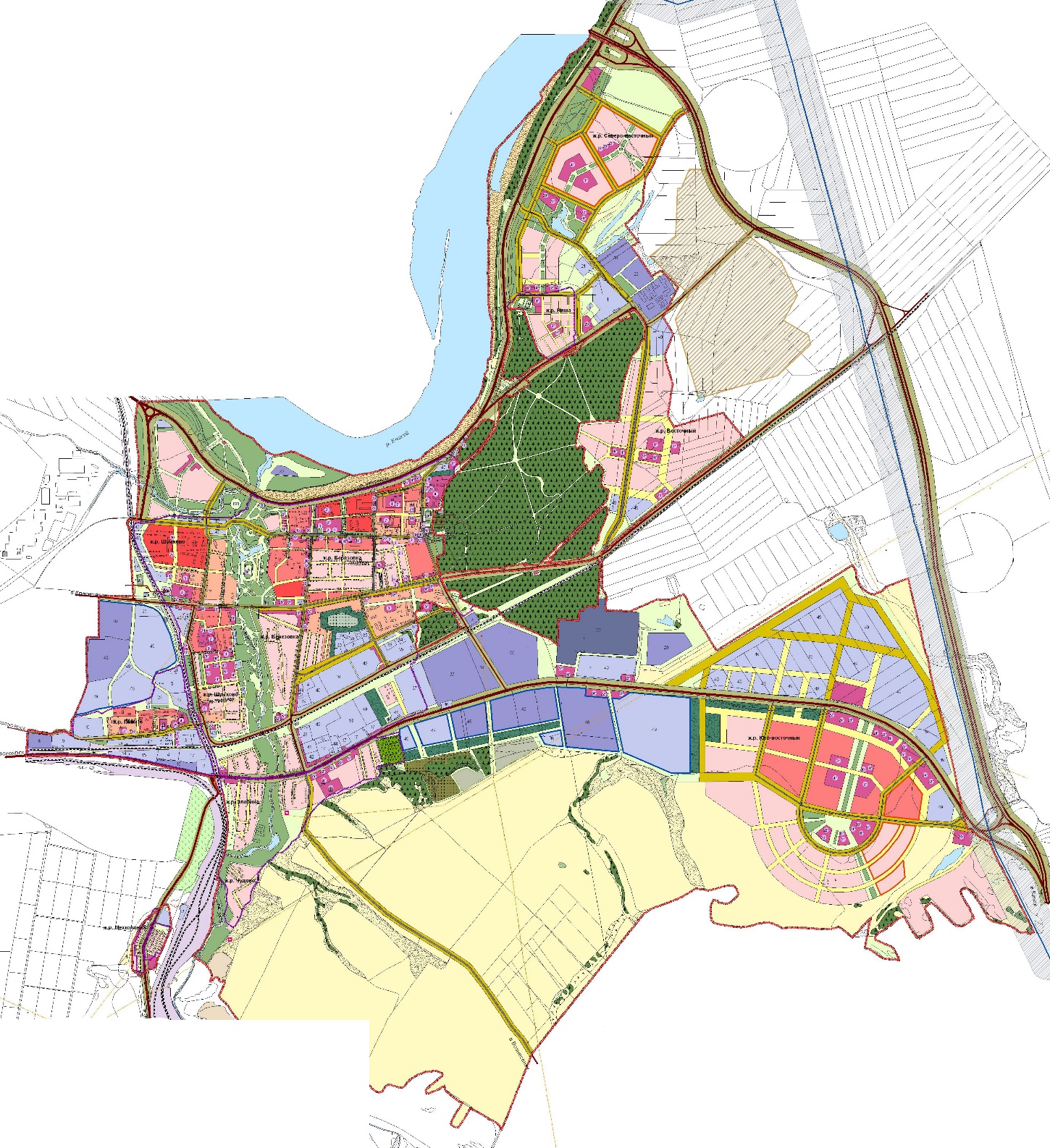 Рисунок 1.1. Схема расположения границ муниципального образования поселок Березовка.Таблица 1.1ТерриторияХарактеристика природных условий поселка дана по материалам комплексных инженерно-строительных изысканий выполненных КрасТИСИЗом в .Район расположен на юго-восточной окраине Западносибирской низменности. В орографическом отношении район характеризуется следующим своеобразием: на юге и юго-западе возвышаются отроги Восточного Саяна, к востоку и юго-востоку, а также вдоль южной границы выделяются предгорная полоса, обрамляющая отроги Восточного Саяна и представляющая собой краевую часть Рыбинской впадины.Рельеф предгорной полосы характеризуется широкими задернованными склонами и структурными террасами.Обширное пространство в районе занимает долина р. Енисей, представляющая ступенчатую эрозийно-аккумулятивную равнину сложного строения. В поперечном профиле р. Енисей выделяется 7 террас, имеющих относительные высоты от 8-12 до .В геоморфологическом отношении исследуемая площадка расположена на надпойменной террасе р. Енисей.Главной водной артерией является р. Енисей. Современное русло р. Енисей изобилует островами, имеет ширину от  до , средняя скорость течения равна, 1-1,5 м/сек.Правым притоком р. Енисей является р. Березовка, которая в холодное время года перемерзает и во многих местах образует наледи. Притоками р. Березовки являются реки Сухая, Быстрая, Ближняя Камала, Дальняя Камала, Каракушка, Солнечная, ручей Кулаковский и др. некоторые из них не имеют постоянных водотоков, и часть не доходят до реки, теряясь в аллювии р. Березовки.Все эти реки имеют значительные расходы (1-10 л/сек), небольшие скорости течения и протекают в верховье р. Березовки, не доходя до исследуемой площадки. Питание их, в основном, осуществляется за счет атмосферных осадков и, частично - грунтовое.КлиматРассматриваемый поселок расположен на юго-восточной окраине Западносибирской низменности, в пределах Красноярской лесостепи, вблизи отрогов Восточного Саяна. По строительно-климатическому районированию район относится к I климатическому району с подрайоном IВ, характеризующемуся резко континентальным климатом с продолжительной холодной зимой и коротким, сравнительно жарким летом. Для характеристики климата п. Березовка использованы данные СНиП 23-01-99* «Строительная климатология», материалы многолетних наблюдений Красноярского управления гидрометеослужбы по метеостанции Красноярск. Количество солнечной радиации, приходящей на земную поверхность достаточно велико, суммы суммарной солнечной радиации при средних условиях облачности – 4145 МДж/м2 в год, при ясном небе – 5948 МДж/м2 в год. В зимнее время радиационный баланс отрицательный, переход к положительному балансу происходит в марте-апреле, обратная смена знака радиационного баланса отмечается в ноябре. Солнечная радиация поступает в течение года крайне неравномерно из-за короткого светового дня в зимний период. Продолжительность солнечного сияния по м/ст Солянка составляет – 2044 ч в год, в том числе в июне – 296 ч, в декабре – 48 ч.В зимнее время на территории преобладает антициклональный режим, что определяет морозную погоду со слабыми ветрами и штилями.Начало периода устойчивых морозов приходится на первую половину ноября (11.XI), переход среднесуточных температур через -5˚С происходит 6.XI. Обратный переход через -5˚С к более высоким температурам наблюдается 20 марта, 17 марта – дата прекращения устойчивых морозов.Летний сезон, когда среднесуточные температуры превышают +10˚С, начинается во второй декаде мая (18.V) и продолжается до 13.IX. Проникновение арктических масс воздуха вглубь материка часто вызывает заморозки и в июне. Наиболее теплый период со среднесуточными температурами выше +15˚С длится 75 дней.Осенний период в рассматриваемом районе довольно короткий, и уже 20 октября происходит переход среднесуточных температур через 0С к отрицательным значениям.Температурный режим: Температурный режим характеризуется резкими перепадами, как в течение суток, так и в течение года. Среднесуточные амплитуды температуры в июле составляют +11,1°С, в январе – 8,4°С.Средняя температура воздуха наиболее холодного месяца –18,2°С. Температура воздуха наиболее холодной пятидневки обеспеченностью 0,92 – -40°С. Абсолютный минимум температур –53°С.Средняя температура воздуха наиболее жаркого месяца +19,1°С. Средняя максимальная температура наиболее жаркого месяца +24,3°С.Продолжительность периода с положительными температурами воздуха – 193 дня. Продолжительность периода с температурами воздуха ≤ 8°С – 234 дня.Анализ экономической ситуацииПромышленный потенциал поселка за годы реформ в значительной мере растерян. Характеристика наиболее крупных предприятий поселка приводится ниже.ООО «Березовская мебельная фабрика»Расположена в центральной части поселка по ул. Пархоменко №2, на участке . Действует с 1965 года. Специализируется на выпуске в широком ассортименте шкафов, столов, кухонной мебели. ООО Деревообрабатывающая компания «Енисей»Расположена в промышленной зоне по ул. Трактовая №87, организована в 2002 году. Специализируется на лесопереработке. ОАО «Бетон»Предприятие расположено в юго-западной части поселка (бывший завод ЖБИ Главкрасноярскводострой). Строительство было начато в 1965 году. Является специализированным предприятием по выпуску ЖБИ для водохозяйственного строительства в крае. ООО «Березовский хлебозавод»Расположен в центральной части поселка по ул. Дзержинского №22 на участке . ОАО «Литос»Правопреемник Березовского карьероуправления, ведущего свою историю с 1959 года. Специализируется на добыче и производстве, песка, гравия, ПГС для стройиндустрии г. Красноярска и края. ООО «Транслес» - глубокая деревообработка. Развитие сферы лесозаготовления и лесопереработки планируется в рамках широкомасштабного проекта «ЛЕС». Целевое предприятие - «Транслес» в п. Березовка. ГПКК птицефабрика «Березовская» расположена за пределами поселка на автодороге Красноярск - Железногорск на обособленной площадке. Организована в 1964 году.ГПКК «ДРСУ-2»Производственная база в составе РММ, гаража, складов, конторы размещается в юго-восточной части поселка, в производственной зоне. Березовское муниципальное унитарное ремонтно-строительное предприятие.Организовано в 1995 году. Расположено на участке  по ул. Кирова №116/1. Демографическая ситуация и анализ численности населенияВажным показателем демографической ситуации в городском поселении и его административно-территориальных подразделениях является половозрастная структура населения. Необходимо отметить, что прогноз миграционной составляющей движения населения должен производиться не только на основе экстраполяции динамики предыдущих лет, но и с учетом перспектив развития рынка рабочей силы в населенном пункте, то есть жителей трудоспособного возраста.Трудоспособный возраст - возраст, в котором человек способный к трудовой деятельности, имеет право трудиться: трудоспособный возраст для мужчин составляет от 16-59 лет, для женщин от 16-54 лет. Таким образом, на начало 2017 г. возрастная структура населения муниципального образования поселок Березовка выглядит следующим образом:Таблица 1.2Половозрастная структура населения муниципального образования поселок Березовка на начало 2017 год, чел.Анализ демографической ситуации является одной из важнейших составляющих оценки тенденций экономического роста территории. Возрастной, половой и национальный составы населения во многом определяют перспективы и проблемы рынка труда, а значит и производственный потенциал той или иной территории. Зная численность населения на определенный период, можно прогнозировать численность и структуру занятых, объемы жилой застройки и социально-бытовой сферы.Согласно исходным данным о численности населения, на протяжении всего анализируемого периода наблюдается рост общей численности населения поселения.Прогноз численности населения осуществлялся с учетом динамики естественного прироста и сальдо миграции в период, предшествующий базовому году. Используемая модель прогнозирования численности населения по половозрастному составу предполагает деление населения по полу и возрасту с шагом в один год. Вместе с тем, исходные данные о половозрастной структуре населения отражают деление большей части численности населения на возрастные группы, каждая из которых может содержать людей, отличающихся друг от друга возрастом на 0-5 лет. В связи с этим, крупные возрастные группы разбиваются на однолетние в предположении, что внутри каждой пятилетней возрастной группы люди распределены по отдельным возрастам (однолетним возрастным группам) равномерно.Прогноз численности населения в разрезе населенных пунктов, входящих в состав поселения, выглядит следующим образом:Таблица 1.3Прогноз численности населения муниципального образования поселок Березовка в разрезе населенных пунктов, чел.Еще одним важным показателем, характеризующим половозрастную структуру населения, является коэффициент демографической нагрузки, отражающий соотношение между трудоспособным населением и неработающими (детьми и пенсионерами). Анализ демографического потенциала МО поселок Березовка позволяет сделать следующие выводы, имеющие важное значение с точки рения определения стратегических приоритетов социально-экономического развития этой территории: - демографическая ситуация в поселке в целом благоприятная; - благодаря позитивной динамике естественного движения населения обеспечивается рост общей численности населения поселка. Технико-экономические параметры существующих объектов социальной инфраструктуры поселения, сложившийся уровень обеспеченности населения поселения услугами объектов социальной инфраструктуры КультураСфера культуры муниципального образования Поселок Березовка, наряду с образованием и здравоохранением, является одной из важных составляющих социальной инфраструктуры. Ее состояние - один из ярких показателей качества жизни населения.Сеть учреждений культуры муниципального образования представлена в таблице 1.4. Одной из основных задач в муниципальном образовании является сохранение и развитие духовных ценностей общества, нравственного и физического здоровья населения. Основные приоритеты этой политики в области культуры: содействие дальнейшему развитию культурного пространства, помощь и поддержка сферы культуры, создание благоприятных условий для воспитания здорового, образованного и культурного поколения жителей поселка.Таблица 1.4Основные показатели функционирования учреждений культуры муниципального образования поселок Березовка, 2016 годОсновная проблема муниципальной сферы культуры - создание системы учреждений, отвечающих современным требованиям.В современных условиях успешное функционирование отрасли зависит от развития ее инфраструктуры, материально-технической базы. Сфера культуры отражает качество жизни и оказывает влияние на социально-экономические процессы. Программно-целевой метод позволит концентрировать финансовые ресурсы на стратегических направлениях социально-культурной политики Березовского района, определяет комплекс мероприятий, которые обеспечивают развитие творческого потенциала населения, способствуют сохранению и развитию традиций культуры, формируют досуг населения по различным направлениям.Государственная политика России на современном этапе направлена на решение проблем в области культуры исключительно силами органов местного самоуправления, поэтому местные власти становятся полностью ответственными за сохранение (это – первоочередная задача) существующей системы муниципальных учреждений культуры. Сокращение государственного участия в поддержке муниципальных образований отразилось и на финансировании учреждений культуры. Задача в культурно-досуговых учреждениях - вводить инновационные формы организации досуга населения и увеличить процент охвата населения.Проведение этих мероприятий позволит увеличить обеспеченность населения муниципального образования культурно-досуговыми учреждениями и качеством услуг.Так как в настоящее время учреждения культуры пользуются слабой популярностью, для повышения культурного уровня населения муниципального образования поселок Березовка, на расчетную перспективу необходимо провести ряд мероприятий по стабилизации сферы культуры, предполагающие:использование имеющихся учреждений культуры многофункционально, создавая кружки и клубы по интересам, отвечающим требованиям сегодняшнего дня, а также расширение различных видов культурно-досуговых и просветительных услуг;совершенствование формы и методов работы с населением, особенно детьми, подростками и молодежью.Физическая культура и спортСеть физкультурно-спортивных объектов представляет собой систему, состоящую из трех основных подсистем: сооружения в местах приложения труда; сооружения в различных видах общественного обслуживания (в детских учреждениях, учебных заведениях, культурно-просветительских учреждениях, учреждениях отдыха и др.); сооружения так называемой сети общего пользования. Таблица 1.5Основные показатели функционирования физкультурно-оздоровительных объектов муниципального образования поселок Березовка, 2016 годПроблемы в области развития физкультуры и спорта: необходима разработка стратегии, стратегического плана и программы развития физической культуры и спорта. Всестороннее развитие человеческого потенциала предусматривает активную пропаганду и формирование здорового образа жизни. Целью муниципальной политики в этой сфере будет являться вовлечение населения в систематические занятия физической культурой, спортом и туризмом. Реализация этой цели потребует развития неформального взаимодействия органов местного самоуправления поселения с общественными организациями и спонсорами в части привлечения внебюджетных финансовых ресурсов. Необходимы разработка и реализация новых подходов для расширения возможностей граждан для занятия спортом и туризмом, независимо от уровня их доходов.Развитие физической культуры и спорта невозможно без наличия соответствующей материально-технической базы и основной ее составляющей – физкультурно-спортивных сооружений, отвечающих требованиям и нормативам, обеспечивающих потребность всех слоев населения в различных видах физкультурно-оздоровительных и спортивных занятий. ОбразованиеОбразование является одним из ключевых подразделений сферы услуг любого муниципального образования. Основными её составляющими являются детские дошкольные учреждения, дневные общеобразовательные школы, система дополнительного образования детей. Система образования в муниципальном образовании поселок Березовка представлена в таблице 1.6.Согласно СанПиН 2.4.2.1178-02 «Гигиенические требования к условиям обучения в общеобразовательных учреждениях» в сельской местности размещение общеобразовательных учреждений должно предусматривать для обучающихся I ступени обучения радиус доступности не более 2 км пешком и не более 15 минут (в одну сторону) при транспортном обслуживании.В зоне обслуживания школ проживает 100% детей школьного возраста, в зоне обслуживания детского дошкольного учреждения проживает 100% детей дошкольного возраста.Таблица 1.6Основные показатели функционирования объектов образования муниципального образования поселок Березовка, 2016 годТаблица 1.7Состояние сферы образованияВ поселке в настоящее время работает профессиональное училище № 81, ведущее подготовку специалистов сельского хозяйства. Размещается по ул. Полевая №2. Контингент учащихся 250 человек, численность преподавательского персонала 33 человека. Рост числа школьников к концу прогнозного периода определяется стабилизацией уровня рождаемости и соответственно ростом количества рожденных детей в течение расчетного срока. Сокращение приема в первые классы в поселке Березовка начнется только с середины прогнозного периода, что станет результатом сокращения уровня рождаемости после рубежа 2022-2025 годов, когда в фертильный возраст войдут малочисленное поколение женщин, рожденных в кризисные 90-е годы. Тем не менее, к концу прогнозного периода их общее число по-прежнему будет превышать уровень 2010 года по всем сценариям развития, что уже заложено в возрастной структуре населения.В связи с этим значительно увеличится нагрузка на образовательное учреждение, что потребует скорейшего строительства новой средней школы.Учреждения дополнительного образования.Система дополнительного образования детей объединяет в единый процесс воспитание, обучение и развитие личности ребенка. Сеть учреждений дополнительного образования детей муниципального образования поселок Березовка достаточно развита.На перспективу необходимо предусмотреть развитие учреждений дополнительного образования детей.ЗдравоохранениеСистему здравоохранения в муниципальном образовании поселок Березовка представляют различные учреждения описанные в таблице 1.8.Таблица 1.8Основные показатели функционирования медицинских объектов муниципального образования поселок Березовка, 2016 годОсновными факторами, определяющими дальнейшее развитие здравоохранения в п. Березовка, будут продолжающаяся перестройка системы, распространение новых технологий профилактики, диагностики и лечения заболеваний. Основными задачами обеспечения устойчивого развития здравоохранения п. Березовка на расчетную перспективу остаются: предоставление населению качественной и своевременной медицинской помощи;преодоление дефицита материальных и финансовых средств в сфере;повышение уровня укомплектованности медицинскими работниками всех уровней, повышение уровня квалификации медицинских работников;снижение показателей смертностиснижение уровня заболеваемости различными болезнями.В процессе разработки прогноза принималось во внимание и то, что по мере снижения или увеличения реальной обращаемости населения в учреждения здравоохранения, приведенные нормативные показатели в средне- или дальнесрочной перспективе могут претерпеть существенные изменения. В настоящее время система здравоохранения муниципального образования поселок Березовка достаточно развита. Прочие объекты инфраструктурыОбеспеченность населения учреждениями социально-бытового назначения представлена в таблице 1.9.Таблица 1.9Прогнозируемый спрос на услуги социальной инфраструктуры (в соответствии с прогнозом изменения численности и половозрастного состава населения) с учетом объема планируемого жилищного строительства в соответствии с выданными разрешениями на строительство и прогнозируемого выбытия из эксплуатации объектов социальной инфраструктурыРазмеры территорий для нового строительства (размещения жилищного фонда, общественных зданий и сооружений, отдельных коммунальных и промышленных объектов, не требующих устройства санитарно-защитных зон, для устройства путей внутрипоселенческого сообщения и мест общего пользования), определяются в соответствии с правилами и нормами проектирования, установленными в СНиП 2.07.01-89*.Согласно прогнозу демографического развития территории, численность населения к основному расчетному сроку достигнет 23100 человек.Жилищный фондГенеральным планом предусмотрено: упорядочение, структурирование и уплотнение сложившейся застройки; снос ветхих и недействующих домов и переселение жителей из жилищного фонда, непригодного для проживания. Создание нормальных жилищных условий является первоочередной задачей в развитии социальной инфраструктуры поселка. Как уже отмечалось, в главе II, обеспеченность жилфондом в настоящее время составляет  общей площади на одного человека. Техническое состояние жилфонда в основном удовлетворительное. В перспективе ставится задача значительного обновления жилищного фонда, и довести обеспеченность до нормы.Средняя обеспеченность населения общей площадью принимается:на первую очередь - 24 м2/человека,на расчетный срок - 28 м2/человека.При принятой численности населения поселка и норме обеспеченности его проектный жилой фонд должен составлять:530,5 тыс.м2 на 2021 год,645,7 тыс.м2 на 2028 год.Изменение объема жилищного фонда к концу расчетного срока по генеральному плану представлено ниже (Таблица 1.10). Таблица 1.10Изменение объема жилищного фонда к концу расчетного срокаРазвитие среды проживания населения муниципального образования поселок Березовка создаст непосредственные условия для повышения качества жизни нынешнего и будущих поколений жителей. Перед органами местного самоуправления поселения стоит задача развития социальной инфраструктуры, повышения эффективности и надежности функционирования жилищно-коммунального комплекса. Перспектива развития территории муниципального образования поселок БерезовкаПерспектива развития территории муниципального образования Поселок Березовка рассматривается до 2028 г.Документами территориального планирования муниципального образования являются генеральный план муниципального образования Поселок Березовка (Положения о территориальном планировании), который, исходя из совокупности социальных, экономических, экологических и иных факторов, комплексно решает задачи обеспечения устойчивого развития муниципального образования, развития его инженерной, транспортной и социальной инфраструктур, обеспечения учета интересов граждан и их объединений, интересов Российской Федерации, Красноярского края и муниципального образования.Территориальное планирование направлено на определение функционального назначения территории муниципального образования исходя из совокупности социальных, экономических, экологических и иных факторов в целях:обеспечения устойчивого развития муниципального образования;формирования благоприятной среды жизнедеятельности;сохранения объектов исторического и культурного наследия, уникальных природных объектов для настоящего и будущего поколений;развития и модернизации инженерной, транспортной и социальной инфраструктур;оптимизация использования земельных ресурсов межселенных территорий.Таблица 1.11Расчет объектов социальной сферы муниципального образования поселок Березовка на расчетный срок (численность населения на расчетный срок 23,1 тыс. человек)Оценка нормативно-правовой базы, необходимой для функционирования и развития социальной инфраструктуры поселенияПрограмма комплексного развития социальной инфраструктуры муниципального образования поселок Березовка Березовского района Красноярского края разработана на основании и с учётом следующих правовых актов:Градостроительный кодекс Российской Федерации от 29 декабря 2004 года №190-ФЗ;Постановление Правительства Российской Федерации от 1 октября 2015 года № 1050 «Об утверждении требований к программам комплексного развития социальной инфраструктуры поселений, городских округов»;Стратегия социально-экономического развития Красноярского края до 2030 года;Программа социально-экономического развития муниципального образования Березовского района до 2020 года;Генеральный план муниципального образования поселок Березовка Березовского района Красноярского края;Программа комплексного развития социальной инфраструктуры муниципального образования поселок Березовка на 2018 - 2020 годы.Реализация мероприятий настоящей программы позволит обеспечить развитие социальной инфраструктуры муниципального образования поселок Березовка, повысить уровень жизни населения, сократить миграционный отток квалифицированных трудовых ресурсах.Программный метод, а именно разработка программы комплексного развития социальной инфраструктуры муниципального образования поселок Березовка на 2017-2028 годы, требуется для утверждения перечня планируемых к строительству и нуждающихся в реконструкции и ремонте социальных объектов, расположенных на территории муниципального образования, а также для определения объема и порядка финансирования данных работ за счет дополнительных поступлений.ПЕРЕЧЕНЬ МЕРОПРИЯТИЙ (ИНВЕСТИЦИОННЫХ ПРОЕКТОВ) ПО ПРОЕКТИРОВАНИЮ, СТРОИТЕЛЬСТВУ И РЕКОНСТРУКЦИИ ОБЪЕКТОВ СОЦИАЛЬНОЙ ИНФРАСТРУКТУРЫ ПОСЕЛЕНИЯПрогнозом на 2021 год и на период до 2028 года определены следующие приоритеты социально-экономического развития муниципального образования поселок Березовка Красноярского края:- повышение уровня жизни населения муниципального образования поселок Березовка, в т.ч. на основе развития социальной инфраструктуры;- улучшение состояния здоровья населения на основе доступной широким слоям населения медицинской помощи и повышения качества медицинских услуг;- развитие жилищной сферы в муниципальном образовании поселок Березовка;- создание условий для гармоничного развития подрастающего поколения в муниципальном образовании поселок Березовка;- сохранение культурного наследия.В рамках приоритетного направления «Развитие социальной инфраструктуры» определен перечень муниципальных целевых программ:Развитие объектов социальной инфраструктуры муниципального образования поселок Березовка на период до 2028 года (образование, культура, спорт и физическая культура); Здоровье населения, развитие системы здравоохранения в муниципальном образовании поселок Березовка;Развитие системы социальной защиты и поддержки населения в муниципальном образовании поселок Березовка на период до 2028 г.г.Цель мероприятий по развитию в рамках настоящего приоритетного направления: обеспечение широкого доступа всех социальных слоев населения к услугам объектов социальной сферы.Для достижения поставленной цели необходимо решить следующие задачи: 1. Создание условий для повышения качества и разнообразия муниципальных услуг, в том числе на базе объектов социальной сферы;2. Развитие материально-технической базы и модернизация работы учреждений в соответствии с современными требованиями предоставления услуг;3. Обеспечение равного доступа и возможности реализации творческого потенциала для всех социальных слоев населения;4. Информатизация отраслей социальной сферы.При переходе к новому образу современного населенного пункта особое внимание необходимо уделять повышению качества жизни человека. Одно из первостепенных мест в этой связи принадлежит созданию системы учреждений, обеспечивающих удовлетворение социальных, культурных, бытовых, духовных потребностей человека в соответствии с требованиями времени и развитием общества. Емкость объектов культурно-бытового назначения рассчитана в соответствии с действующими нормативами по укрупненным показателям, исходя из современного состояния сложившейся системы обслуживания населения и решения задачи наиболее полного удовлетворения потребностей жителей населенных пунктов в учреждениях различных видов обслуживания. Решения генерального плана поселения в социальной сфере предполагают следующие мероприятия:- снос объектов по причине ветхости здания либо в соответствии с архитектурно-планировочными решениями;- реконструкцию объектов;- строительство новых объектов в соответствии с расчетной мощностью и взамен ликвидируемых объектов.Потребность населения (с учетом роста численности) в объектах социальной сферы приведена в таблице 1.11. ОбразованиеЦелью развития образования в поселке является повышение доступности и уровня качественного образования, соответствующего требованиям инновационной экономики, современным потребностям каждого гражданина.В сфере образования п. Березовка на период до 2028 года можно выделить следующие приоритетные направления развития дошкольного, общего и дополнительного образования с учетом особенностей развития:- развитие муниципальной системы образования в соответствии с растущими потребностями населения; - обеспечение равенства в доступности качественного воспитания и образования, и интеграция в российское и международное образовательное пространство;- повышение качества образования и образовательных услуг (обеспечение перехода школ на новые государственные образовательные стандарты, в том числе в доп. образовании); - обеспечение доступности качественного профильного общего образования (повышение привлекательности биотехнологического профиля в сфере образования); - формирование эффективной системы взаимодействия основного и дополнительного образования;- создание безопасной образовательной среды и условий организации образовательного процесса.Для реализации поставленных целей, согласно генплана, проектом рекомендуется реализовать следующие мероприятия инвестиционного характера:Строительство корпуса детского сада-ясли, вместительностью на 350 мест;Строительство общеобразовательной школы на 300 мест;Капитальный ремонт всех объектов сферы образования, находящихся в ветхом состоянии.КультураСтратегическая цель сферы культуры в п. Березовка – развитие творческого культурного потенциала населения, обеспечение широкого доступа всех социальных слоев к ценностям отечественной и мировой культуры.Для достижения этой цели поставлены следующие задачи:- создание условий для повышения качества и разнообразия услуг, предоставляемых в сфере культуры и искусства, - модернизация работы учреждений культуры;- обеспечение равного доступа к культурным благам и возможности реализации творческого потенциала в сфере культуры и искусства для всех социальных слоев населения;- информатизация отрасли;- создание позитивного культурного образа во внешней среде.Для реализации поставленных целей, согласно генплана, проектом рекомендуется реализовать следующие мероприятия инвестиционного характера:Строительство культурно-досугового цента с кинозалом, мощностью 810 мест;Реконструкция МБУК РДК «Юбилейный» с увеличением мощности до 600 мест;Увеличение книжного фонда существующих библиотек.СпортЦелью развития спорта в муниципальном образовании поселок Березовка является создание условий, ориентирующих граждан на здоровый образ жизни, в том числе за систематические занятия физической культурой и спортом.Для создания условий и развития физической культуры и спорта среди населения и необходимо:- строительство спортивных сооружений;- строительство универсальных спортивных площадок, как в общеобразовательных учреждениях, так и по месту жительства, строительство и реконструкция физкультурно-оздоровительных комплексов, плавательных бассейнов, многофункциональных спортивных залов;- разработать систему мер по поддержанию и сохранению имеющейся спортивной базы;- обеспечить современным спортивным оборудованием и инвентарем учреждения дошкольного, школьного и дополнительного образования.В сфере физической культуры и спорта муниципального образования поселок Березовка на период до 2028 года можно выделить следующие задачи:Создание условий для повышения качества и разнообразия услуг, предоставляемых в сфере физкультуры и спорта, в том числе на базе учреждений. Развитие массового спорта. Популяризация активного и здорового образа жизни. Физическое совершенствование, укрепление здоровья, профилактика асоциальных явлений в молодежной среде. Создание условий для выявления, развития и поддержки спортивно одаренных детей, подготовка спортивного резерва и поддержка взрослого спорта.Предоставление возможности физической реабилитации инвалидов и лиц с ограниченными возможностями здоровья с использованием методов адаптивной физической культуры.Развитие материально-технической базы спортивных объектов для полноценных занятий физической культурой и спортом в муниципальном образовании поселок Березовка.Реализация комплекса мер, направленных на развитие физической культуры и спорта среди трудоспособной категории населения, позволит:- увеличить численность систематически занимающихся физической культурой и спортом среди лиц данной категории; - повысить уровень физической подготовленности трудящихся и снижение заболеваемости;- повысить работоспособность трудящихся;- повысить интерес к регулярным занятиям спортом как эффективной меры в организации досуга.- создать условия для учебно-тренировочных занятий спортсменов по опорным (базовым) видам спорта;- повысить уровень мастерства спортсменов и результатов их выступлений;- привлечь большее количество населения района, в том числе детей и подростков к систематическим занятиям спортом.Проектом предлагается дальнейшее развитие физкультуры и спорта, имеющих огромное значение в поддержании и укреплении здоровья жителей. Для физкультурно-оздоровительных занятий предлагается использовать спортивную площадку школы. Для повышения качества спортивных занятий предусмотрена реконструкция спортивной площадки с установкой необходимых спортивных снарядов. Предусмотрена площадка для спортивных игр.Для занятий физкультурой и спортом в холодный период года предусматривается использование спортивного зала школы.Для реализации поставленных целей, согласно генплана, проектом рекомендуется реализовать следующие мероприятия инвестиционного характера:Строительство помещения для физкультурно-оздоровительных занятий населения, площадью 1840 м2; Капитальный ремонт спортивных объектов, находящихся в ветхом состоянии.ЗдравоохранениеОсновной целью развития здравоохранения в муниципальном образовании поселок Березовка является сохранение и укрепление здоровья населения на основе формирования здорового образа жизни и обеспечения качества и доступности медицинской помощи населению. Создание условий для оказания медицинской помощи населению в соответствии с территориальной программой государственных гарантий оказания гражданам Российской Федерации бесплатной медицинской помощи. Для достижения этой цели поставлены следующие задачи:Внедрение передовых технологий лечения и достижений медицинской науки в практическое здравоохранение, содействие в получении лицензий на новые виды медицинской деятельности.Повышение качества оказываемых медицинских услуг муниципальными учреждениями и частными организациями.Создание условий для привлечения в учреждения здравоохранения молодых перспективных специалистов.Повышение квалификации и поддержка медицинских кадров муниципальных учреждений здравоохранения.Создание условий для формирования здорового образа жизни у населения.Для реализации поставленных целей, согласно генплана, проектом рекомендуется реализовать следующие мероприятия инвестиционного характера:Строительство поликлиники со стационарным отделением, мощностью в 170 посещений в смену и вместимостью на 40 коек;Капитальный ремонт КГБУЗ «Березовская центральная районная больница». Прочие объекты социальной инфраструктурыК строительству рекомендуются следующие объекты:предприятия общественного питания на 200 мест;предприятия бытового обслуживания на 100 мест;развитие общественных бань;обустройство дополнительного отделения связи.ОЦЕНКА ОБЪЕМОВ И ИСТОЧНИКОВ ФИНАНСИРОВАНИЯ МЕРОПРИЯТИЙ (ИНВЕСТИЦИОННЫХ ПРОЕКТОВ) ПО ПРОЕКТИРОВАНИЮ, СТРОИТЕЛЬСТВУ, РЕКОНСТРУКЦИИ ОБЪЕКТОВ СОЦИАЛЬНОЙ ИНФРАСТРУКТУРЫ ПОСЕЛЕНИЯОбщая программа инвестиционных проектов включает: программу инвестиционных проектов в образовании; программу инвестиционных проектов в культуре; программу инвестиционных проектов в здравоохранении; программу инвестиционных проектов в спорте; Общая программа инвестиционных проектов муниципального образования поселок Березовка до 2028 года (тыс. руб.) представлена в таблице 3.1.Таблица 3.1Примечание: объем инвестиций необходимо уточнять по факту принятия решения о строительстве или реконструкции каждого объекта в индивидуальном порядке, кроме того объем средств будет уточняться после доведения лимитов бюджетных обязательств из бюджетов всех уровней на очередной финансовый год и плановый период.ЦЕЛЕВЫЕ ИНДИКАТОРЫ ПРОГРАММЫ, ВКЛЮЧАЮЩИЕ ТЕХНИКО-ЭКОНОМИЧЕСКИЕ, ФИНАНСОВЫЕ И СОЦИАЛЬНО-ЭКОНОМИЧЕСКИЕ ПОКАЗАТЕЛИ РАЗВИТИЯ СОЦИАЛЬНОЙ ИНФРАСТРУКТУРЫПеречень и количественные значения целевых показателей развития социальной инфраструктурыФункциональный механизм реализации Программы включает следующие элементы:- стратегическое планирование и прогнозирование (определение стратегических направлений, темпов, пропорций структурной политики развития хозяйственного комплекса муниципального образования в целом, его важнейших отраслевых и межотраслевых комплексов), трансформированное в систему программных мероприятий (проектов) и плановых показателей их результативности;- переход к программно-целевому бюджетированию с выстраиванием процессов планирования бюджета Программы от стратегических целей через долгосрочные региональные и муниципальные целевые программы (далее – функциональные программы) до конкретных мероприятий, исполнения бюджета Программы в разрезе муниципальных функциональных программ, а также региональных функциональных программ, содержащих мероприятия, реализуемые на территории муниципального образования поселок Березовка; мониторинга достижения поставленных в рамках каждой функциональной программы целей и реального влияния их на поставленные стратегические цели развития;- экономические рычаги воздействия, включающие финансово-кредитный механизм Программы, ее материально-техническое обеспечение и стимулирование выполнения программных мероприятий;- правовые рычаги влияния на экономическое развитие (совершенствование нормативной правовой базы и механизмов правоприменения на федеральном, региональном и муниципальном уровне, включая в том числе предложения по мерам совершенствования налогового и технического регулирования, совокупность нормативных правовых документов федерального, окружного и муниципального уровня, способствующих деловой и инвестиционной активности, а также регулирующих отношения федеральных, краевых и муниципальных органов, заказчиков и исполнителей в процессе реализации мероприятий и проектов Программы);- организационная структура управления Программой (определение состава, функций и согласованности звеньев административно-хозяйственного управления), в том числе распределение полномочий и ответственности между участниками реализации Программы, необходимых и достаточных для достижения целей Программы;- регулярная оценка результативности и эффективности реализации Программы с возможностью корректировки действий участников реализации.Финансирование Программы предусматривается за счет:- средств федерального бюджета (в том числе иных межбюджетных трансфертов на реализацию мероприятий по развитию и поддержке социальной, инженерной и инновационной инфраструктуры муниципального образования поселок Березовка в порядке, определенном постановлением Правительства Российской Федерации от 22 декабря 2007 г. № 917 «Об утверждении Правил предоставления межбюджетных трансфертов из федерального бюджета для осуществления мероприятий по развитию и поддержке социальной, инженерной и инновационной инфраструктуры Российской Федерации»; мероприятий других федеральных программ, в случае, если они реализуются на территории муниципального образования поселок Березовка);- средств Красноярского края (в том числе в виде субсидий на реализацию мероприятий по развитию и поддержке социальной, инженерной и инновационной инфраструктуры муниципального образования поселок Березовка;- средств муниципального бюджета;- собственных источников финансирования участников Программы (исполнителей мероприятий и проектов);- других внебюджетных источников финансирования.Перечень целевых показателей, используемых для оценки результативности и эффективности Программы (контрольные показатели реализации Программы):Образование1) объем услуг системы образования в ценах соответствующего года (млн. руб.);2) количество резервных мест в учреждениях общего образования (единиц);3) доля детей в возрасте от одного года до шести лет, состоящих на учете для определения в муниципальные дошкольные образовательные учреждения, в общей численности детей в возрасте от одного года до шести лет (%);4) доля детей, охваченных муниципальными программами дополнительного образования и воспитания, в общей численности граждан до 18 лет (%);5) число персональных компьютеров на 100 учащихся общеобразовательных школ (единиц);6) доля выпускников муниципальных общеобразовательных учреждений, сдавших единый государственный экзамен по русскому языку и математике, в общей численности выпускников муниципальных общеобразовательных учреждений, сдававших единый государственный экзамен по данным предметам (%);Здравоохранение7) коэффициент младенческой смертности (число детей, умерших в возрасте до 1 года, на 1 000 родившихся детей) (единиц);Культура8) количество объектов памятников истории и культуры (единиц);9) объем услуг муниципальных учреждений культуры в ценах соответствующего года (млн. руб.);Физкультура и спорт10) объем услуг муниципальных учреждений физической культуры и спорта в ценах соответствующего года (млн. руб.);Социальная защита11) объем ассигнований на публичные обязательства, установленный органами местного самоуправления, в ценах соответствующего года, (млн. руб.).Показатели развития социальной инфраструктуры в разрезе населенных пунктов муниципального образования поселок БерезовкаТаблица 3.3п. БерезовкаОЦЕНКА ЭФФЕКТИВНОСТИ МЕРОПРИЯТИЙ (ИНВЕСТИЦИОННЫХ ПРОЕКТОВ) ПО ПРОЕКТИРОВАНИЮ, СТРОИТЕЛЬСТВУ, РЕКОНСТРУКЦИИ ОБЪЕКТОВ СОЦИАЛЬНОЙ ИНФРАСТРУКТУРЫ ПОСЕЛЕНИЯРеализация программных мероприятий в соответствии с намеченными целями и задачами обеспечит достижение численности населения муниципального образования поселок Березовка к 2028 году - 23100 человек. Успешная реализации демографической политики на территории поселения будет способствовать росту продолжительности жизни населения и снижению уровня смертности населения. Оценка эффективности ПрограммыОценка результативности и эффективности программы осуществляется по следующим направлениям:- оценка степени достижения запланированных результатов, выраженных целевыми контрольными показателями по стратегическому направлению (для этого фактически достигнутые значения показателей сопоставляются с их плановыми значениями);- оценка степени выполнения запланированных мероприятий в установленные сроки (выявления степени исполнения плана по реализации программы (подпрограммы) проводится сравнение фактических сроков реализации мероприятий плана с запланированными, а также сравнение фактически полученных результатов с ожидаемыми);- оценка степени достижения целевых индикаторов и контрольных показателей по каждому из приоритетных направлений развития в корреспонденции с объемом фактически произведенных затрат на реализацию мероприятий (для выявления степени достижения запланированного уровня затрат фактически произведенные затраты на реализацию программы (подпрограммы) в отчетном году сопоставляются с их плановыми значениями);- оценка эффективности предоставления государственной и муниципальной поддержки с точки зрения реализации государственной политики и достижения поставленных целей (осуществляется Министерством образования и науки Российской Федерации в установленном Правительством Российской Федерации порядке, высшими органами управления края в установленном ими порядке, а также органами местного самоуправления муниципального образования поселок Березовка).При оценке результативности используются контрольные целевые показатели, обеспечивающие измеримость поставленных целей и задач, при их выборе учитывается взаимосвязь поставленных стратегических целей и задач с целями и задачами, количественными целевыми показателями по каждому приоритетному направлению социально-экономического развития.В качестве основных индикаторов изменения социально-экономического положения муниципального образования в результате реализации программных мероприятий, количественно характеризующих ход ее реализации по каждому приоритетному направлению развития, приняты показатели, установленные Указом Президента Российской Федерации от 28 апреля 2008 г. № 607 «Об оценке эффективности деятельности органов местного самоуправления городских округов и муниципальных районов», Распоряжением Правительства РФ от 11 сентября 2008 г. № 1313-р о реализации Указа; Рекомендации по разработке программы развития социальной инфраструктуры.Основные прогнозные показатели развития социальной инфраструктуры муниципального образования поселок Березовка на период 2017-2028 годов приведены в таблицах.Таблица 4.1п. БерезовкаПРЕДЛОЖЕНИЯ ПО СОВЕРШЕНСТВОВАНИЮ НОРМАТИВНО-ПРАВОВОГО И ИНФОРМАЦИОННОГО ОБЕСПЕЧЕНИЯ ДЕЯТЕЛЬНОСТИ В СФЕРЕ ПРОЕКТИРОВАНИЯ, СТРОИТЕЛЬСТВА, РЕКОНСТРУКЦИИ ОБЪЕКТОВ СОЦИАЛЬНОЙ ИНФРАСТРУКТУРЫ ПОСЕЛЕНИЯРеализация Программы осуществляется через систему программных мероприятий разрабатываемых муниципальных программ муниципального образования поселок Березовка, а также с учетом федеральных проектов и программ, государственных программ Красноярского края, реализуемых на территории поселения.Целесообразно принятие муниципальных программ либо внесение изменений в существующие муниципальные программы, устанавливающие перечни мероприятий по проектированию, строительству, реконструкции объектов социальной инфраструктуры местного значения муниципального образования поселок Березовка. Данные программы должны обеспечивать сбалансированное перспективное развитие социальной инфраструктуры муниципального образования поселок Березовка в соответствии с потребностями в строительстве объектов социальной инфраструктуры местного значения, установленными программой комплексного развития социальной инфраструктуры муниципального образования поселок Березовка.В соответствии с изложенной в Программе политикой Администрация муниципального образования поселок Березовка должна разрабатывать муниципальные программы, конкретизировать мероприятия, способствующие достижению стратегических целей и решению поставленных Программой задач.Программа комплексного развития социальной инфраструктуры муниципального образования поселок Березовка Березовского района Красноярского края на 2017 – 2028 годы Разработчик: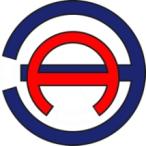 Общество с ограниченной ответственностью «ЭНЕРГОАУДИТ»Юридический/фактический адрес: 160011, г. Вологда, ул. Герцена, д. 56, оф. 202 тел/факс: 8 (8172) 75-60-06, 733-874, 730-800 адрес электронной почты: energoaudit35@list.ruСвидетельство саморегулируемой организации № СРО № 3525255903-25022013-Э0183Заказчик: Администрация поселка Березовка Березовского райлна Красноярского краяЮридический адрес: 662520, Красноярский край, Березовский район, п. Березовка, ул. Центральная, д. 19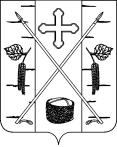 БЕРЕЗОВСКИЙ ПОСЕЛКОВЫЙ СОВЕТ ДЕПУТАТОВРЕШЕНИЕп. БерезовкаНаименование ПрограммыПрограмма комплексного развития социальной инфраструктуры муниципального образования поселок Березовка Березовского района Красноярского края на 2017-2028 годы.Основание для разработки Программы- Федеральный закон от 30.12. 2012г. № 289-ФЗ «О внесении изменений в Градостроительный кодекс Российской Федерации и отдельные законодательные акты Российской Федерации»;- Распоряжение от 19.10.1999 г. №1683-р «Методика определения нормативной потребности субъектов РФ в объектах социальной инфраструктуры»;- СП 42.13330.2011 «Градостроительство. Планировка и застройка городских и сельских поселений».- Постановление Правительства Российской Федерации от 1.10.2015г. №1050 «Об утверждении требований к программам комплексного развития социальной инфраструктуры поселений, городских округов».- Градостроительный кодекс РФ от 29.12.2004 №199-фз ст. 6 п. 4.1.Заказчик ПрограммыАдминистрация муниципального образования поселок БерезовкаЮридический и почтовый адрес: 662520, Красноярский край, Березовский район, п. Березовка, ул. Центральная, д. 19Разработчик ПрограммыОбщество с ограниченной ответственностью «ЭнергоАудит»Юридический и почтовый адрес: 160011, г. Вологда, ул. Герцена, д.56, оф.202.Цели и задачи программыЦель:Повышение качества жизни населения, его занятости и самозанятости, экономических, социальных и культурных возможностей. Обеспечение развития социальной инфраструктуры муниципального образования поселок Березовка для закрепления населения, повышения уровня его жизниЗадачи: 1. Развитие социальной инфраструктуры муниципального образования и района путем формирования благоприятного социального климата для обеспечения эффективной трудовой деятельности, повышения уровня жизни населения, сокращения миграционного оттока в муниципальном образовании поселок Березовка;2. Повышение качества оказания медицинской помощи за счет оснащения учреждений здравоохранения современным диагностическим оборудованием, строительства новых корпусов для специализированных учреждений здравоохранения;3. Привлечение широких масс населения к занятиям спортом и культивирование здорового образа жизни за счет строительства, реконструкции и ремонта спортивных сооружений;4. Развитие системы дошкольного, общего среднего образования, ликвидация сложившегося дефицита мест в образовательных учреждениях за счет строительства, реконструкции и ремонта образовательных и детских дошкольных учреждений.Целевые показатели (индикаторы) обеспеченности населения объектами социальной инфраструктурыИндикаторами, характеризующими успешность реализации Программы, станут:- показатели степени готовности объектов, ввод которых предусмотрен программными мероприятиями в соответствии с графиком выполнения работ;- показатели ежегодного сокращения миграционного оттока населения;- создание условий для занятий спортом;- сокращение дефицита мест в учреждениях образования;- развитие культуры населения.Укрупненное описание запланированных мероприятий (инвестиционных проектов) по проектированию, строительству, реконструкции объектов социальной инфраструктуры1. Проектирование, строительство и расширение помещений для культурно - досуговой деятельности;2. Проектирование и строительство помещений для физкультурных занятий и тренировок;3. Строительство образовательных учреждений;4. Капитальный ремонт объектов спорта, культуры, здравоохранения, дошкольных, школьных учреждений.Сроки и этапы реализации ПрограммыСрок реализации Программы – 2017-2028 годы. Этапы осуществления Программы: первый этап – с 2017 года по 2021 год; второй этап – с 2022 года по 2028 год. Объемы и источники финансированияПрогнозный общий объем финансирования Программы на период 2017-2028 годов составляет 1470000 тыс. руб., в том числе по структурам:Образование – 345000 тыс. руб.;здравоохранение – 310000 тыс. руб.;культура – 451000 тыс. руб.;спорт – 364000 тыс. руб.Программа финансируется из местного, районного, краевого и федерального бюджетов, инвестиционных ресурсов банков, предприятий, организаций, предпринимателей, средств граждан.Ожидаемые результаты реализации ПрограммыВвод в эксплуатацию предусмотренных Программой объектов социальной инфраструктуры муниципального образования и района.Повышение уровня жизни и закрепление населения, обеспечение предприятий квалифицированными трудовыми ресурсами.Обеспеченность района и муниципального образования детскими дошкольными учреждениями. Создание условий для занятия спортом всем жителям поселения.Определение затрат на реализацию мероприятий программы, эффекты, возникающие в результате реализации мероприятий программы и источники инвестиций для реализации мероприятий программы.Населенный пункт2010 год2011 год2012 год2013 год2014 год2015 год2016 годпоселок Березовка21009208142078620774206822085920894Возраст, летОба поламладше трудоспособного возраста, до 16 лет4304трудоспособного возраста, от 16 до 59 (54) лет13268старше трудоспособного возраста, от 60 (55) лет и старше3322Итого20894№ п/пНаименованиеФактПрогнозПрогноз№ п/пНаименованиеначало 2017 г.2021 г.2028 г.1п. Березовка208942217523100№ п/пНаименованиеАдрес местонахожденияЕд. измере-нияФакти-ческая мощ-ность объектаГод вводав экспл./ год реконст-рукцииКакие населён-ные пункты обслужи-вает1Детская библиотека МБУК «ЦБС» п. Березовкап. Березовка, ул. Центральная, 32тыс. ед. экзепля-ров21,7701988п. Березовка2Ремзаводская библиотека МБУК «ЦБС» п. Березовкап. Березовка, ул. Заводкая, 57Втыс. ед. экзепля-ров1,4381978п. Березовка3Шумковская библиотека МБУК «ЦБС» п. Березовка п. Березовка, ул. Маяковского, 21тыс. ед. экзепля-ров6,9102014п. Березовка4МБУК «ЦБС» п. Березовкап. Березовка, ул. Сурикова,12тыс. ед. экзепля-ров5,3401969п. Березовка5МБУК «Межпоселенческая библиотека Березовского района»п. Березовка, ул. Центральная, 73 тыс. ед. экзепля-ров11,812 1966/2000п. Березовка6МБУК «Березовский районный музей»п. Березовка, ул. Береговая, 44экспона-тов29281978/2011п. Березовка7МБОУ ДОД «Березовская детская школа искусств» п. Березовка, ул. Центральная, 73посетит. место2601966/2000п. Березовка8МБУК ДК «Энтузиаст»п. Березовка, ул. Заводкая, 57Впосетит. место4001978/2005п. Березовка9МБУК РДК «Юбилейный»п. Березовка, ул. Юбилейная, 6 посетит. место3301967/1980п. БерезовкаНаименование учрежденияАдресГод вводав экспл./ год реконструкцииЕд. измеренияМощность объектаСпортивные залы общего пользованияСпортивные залы общего пользованияСпортивные залы общего пользованияСпортивные залы общего пользованияСпортивные залы общего пользованияБМАУ СЦ «Резерв», 864 п. Березовка, ул. Дружбы, 24б2012мест120МБУ ДО «Березовская ДЮСШ»мест680Спортивный залСпортивный залСпортивный залСпортивный залСпортивный залСпортивный зал (вольная борьба), 429п. Березовка, ул. Юбилейная, 61979м2 площади пола288*Спортивный зал БСОШ №1, 162п. Березовка, ул. Центральная, 321936/1995м2 площади пола540*Спортивный зал БСОШ №2, 200п. Березовка, ул. Советская, 461992м2 площади пола540*Спортивный зал БСОШ №3, 468 п. Березовка, ул. Дружбы, 1В1978м2 площади пола540*Спортивный зал БСОШ №4, 200п. Березовка, ул. Сурикова, 21994м2 площади пола540*Спортивный зал БСОШ №4, 150п. Березовка, ул. Сурикова, 21993м2 площади пола540*Спортивный зал Коррекционной школы, 162п. Березовка, ул. Советская, 471960/2000м2 площади пола288*Бассейны крытые и открытые общего пользованияБассейны крытые и открытые общего пользованияБассейны крытые и открытые общего пользованияБассейны крытые и открытые общего пользованияБассейны крытые и открытые общего пользования-----Плоскостные сооруженияПлоскостные сооруженияПлоскостные сооруженияПлоскостные сооруженияПлоскостные сооружения-----Футбольное полеФутбольное полеФутбольное полеФутбольное полеФутбольное полеСтадион--м216000* - площадь спортивных залов принята расчетным путем по стандартным размерам* - площадь спортивных залов принята расчетным путем по стандартным размерам* - площадь спортивных залов принята расчетным путем по стандартным размерам* - площадь спортивных залов принята расчетным путем по стандартным размерам* - площадь спортивных залов принята расчетным путем по стандартным размерамНаименование учрежденияАдресГод ввода в экспл./ год реконст-рукцииВместимость учреждения (по проекту), чел.Фактическая наполняе-мость учреждения, челОбслуживае-мые населенные пунктыДошкольные учрежденияДошкольные учрежденияДошкольные учрежденияДошкольные учрежденияДошкольные учрежденияДошкольные учрежденияДетский сад №1ул. Советская, 171988180160п. БерезовкаДетский сад № 3ул. Дружбы, 132а1982120154п. БерезовкаДетский сад № 4«Золотой ключик»ул. Мичурина,101970110100п. БерезовкаДетский сад № 2ул. Заводская, 7619624060п. БерезовкаДетский сад № 9ул. Советская, 502014170170п. БерезовкаДетский сад № 9ул. Дружбы, 1522016270270п. БерезовкаДетский сад № 9ул. Солнечная, 419638090п. БерезовкаОбщеобразовательные учрежденияОбщеобразовательные учрежденияОбщеобразовательные учрежденияОбщеобразовательные учрежденияОбщеобразовательные учрежденияОбщеобразовательные учрежденияСредняя общеобразовательная школа № 1ул. Центральная, 27  Корпус №11958320840п. БерезовкаСредняя общеобразовательная школа № 1ул. Советская, 47Корпус №21992392840п. БерезовкаСредняя общеобразовательная школа № 3ул. Дружбы, 1в1978960723п. БерезовкаСредняя общеобразовательная школа №4ул. Солнечная, 2а1994862639п. БерезовкаСпециализированные школыСпециализированные школыСпециализированные школыСпециализированные школыСпециализированные школыСпециализированные школыНачальная школа дляглухонемыхул. Советская,44-42-п. БерезовкаКоррекционная спецшколаул. Советская,47-160-п. БерезовкаНаименование2016 гкол-во образовательных учреждений13кол-во учащихся4006кол-во детей дошкольного возраста4597кол-во педагогических работников299№ п/пНаименование учрежденияАдрес местонахожденияЕд измеренияГод ввода в экспл./ год реконст-рукцииМощ-ностьКакие населённые пункты обслуживаетАмбулаторно-поликлинические учрежденияАмбулаторно-поликлинические учрежденияАмбулаторно-поликлинические учрежденияАмбулаторно-поликлинические учрежденияАмбулаторно-поликлинические учрежденияАмбулаторно-поликлинические учрежденияАмбулаторно-поликлинические учреждения1ПоликлиникаКГБУЗ «Березовская центральная районная больница»ул. Парковаяпосещений в смену2012250п. Березовка2СтоматологияКГБУЗ «Березовская центральная районная больница»ул. Тургенева, 14посещений в смену1970/2002п. БерезовкаБольничные учрежденияБольничные учрежденияБольничные учрежденияБольничные учрежденияБольничные учрежденияБольничные учрежденияБольничные учреждения1КГБУЗ «Березовская центральная районная больница»ул. Парковая,11коек197072 (мест)п. Березовка2Краевое государственное бюджетное учреждение здравоохранения «Красноярский краевой противотубер-кулезный диспансер №1»ул. Парковая,1акоек1965/2005200 (мест)п. БерезовкаМедицинские торговые учрежденияМедицинские торговые учрежденияМедицинские торговые учрежденияМедицинские торговые учрежденияМедицинские торговые учрежденияМедицинские торговые учрежденияМедицинские торговые учреждения1Аптекаул. Дружбы, 1г90п. Березовка2Аптекаул. Береговая, 4430п. Березовка3Аптекаул. Береговая, 46а40п. Березовка4Аптекаул. Советская, 4540п. Березовка5Аптекаул. Центральная, 3220п. Березовка6Аптекаул. Центральная, 620п. Березовка7Аптекаул. Кирова, 12515п. Березовка8Аптекаул. Солнечная, 1415п. Березовка9Аптекаул. Трактовая, 223п. БерезовкаСтанции (подстанции) скорой медицинской помощиСтанции (подстанции) скорой медицинской помощиСтанции (подстанции) скорой медицинской помощиСтанции (подстанции) скорой медицинской помощиСтанции (подстанции) скорой медицинской помощиСтанции (подстанции) скорой медицинской помощиСтанции (подстанции) скорой медицинской помощи1Выдвижной пункт скорой медицинскойпомощиавтомоб.8п. БерезовкаНаименование организацииАдресГод вводав экспл./ год реконструкцииЕд. изм.Мощность объектаПредприятия торговлиПредприятия торговлиПредприятия торговлиПредприятия торговлиПредприятия торговлиМагазиныМагазиныМагазиныМагазиныМагазины«Магнит»ул. Береговая, 38/2-м2 торговой площади85«Статус»ул. Береговая, 44-м2 торговой площади50,7«Гранат»ул. Береговая, 65-м2 торговой площади392«Склад-магазин № 1»ул. Дзержинского, 30-м2 торговой площади120«Элвис»ул. Дружбы, 1г/1-м2 торговой площади140«Люкс»ул. Дружбы, 128/1-м2 торговой площади101,6«Дружба»ул. Дружбы, 140а-м2 торговой площади96,7«Продукты»ул. Дружбы, 15-м2 торговой площади20«Народное печенье»ул. Дружбы, 18/1-м2 торговой площади30«Фрукты»ул. Дружбы, 2б-м2 торговой площади10«Маргарита»ул. Дружбы, 2б/1-м2 торговой площади61,8«Ермолинские полуфабрикаты»ул. Дружбы, 2б/1-м2 торговой площади34Мясная лавка «Баринъ» ул. Дружбы, 52-м2 торговой площади15«Продукты»ул. Дружбы, 64а-м2 торговой площади42«Эльвира»ул. Дружбы, 68/1-м2 торговой площади60«Плюс»ул. Дружбы, 68а/1-м2 торговой площади43Магазин продуктовул. Дружбы, 9/1-м2 торговой площади20«Лидер»ул. Дружбы, 96а-м2 торговой площади45«Березка»ул. Заводская, 49а/1-м2 торговой площади15«Олимп»ул. Заводская, 64Б-м2 торговой площади20«Алина»ул. Заводская, 64в-м2 торговой площади20«Надежда»ул. Заводская, 64г-м2 торговой площади25«Скорпион»ул. Зеленая, 1а-м2 торговой площади15«Вираж»ул. Калинина, 2/1-м2 торговой площади233,5«5 шагов»ул. Кирова, 38/1-м2 торговой площади60«Визит»ул. Кирова, 44-м2 торговой площади141,4«Сибирский»ул. Кирова, 59/2-м2 торговой площади25«Рыба от Стаса»ул. Кирова, 59/2-м2 торговой площади16,7«Березовский супермаркет»ул. Кирова, 73-м2 торговой площади148,4Продуктовый магазин ул. Кирова, 94/1-м2 торговой площади25«Кабанчик»ул. Кирова, 36-м2 торговой площади25«Веста»ул. Кооперативная, 13-м2 торговой площади400Магазин продуктовул. Ленина, 16/1-м2 торговой площади20«Элвис»ул. Маяковского, 21/1-м2 торговой площади41,1«Эдем»ул. Маяковского, 21/2-м2 торговой площади41,1«Юность»ул. Мира, 10/1-м2 торговой площади45«Черный кот»ул. Мичурина, 7Б/1-м2 торговой площади30«Енисеюшка»ул. Набережная, 47а-м2 торговой площади22«Енисей»ул. Парковая, 14/2-м2 торговой площади20«Бриз»ул. Пархоменко, 2А-м2 торговой площади28,4«Вираж-II»ул. Пархоменко, 2 ст.1-м2 торговой площади18«Шумковский»ул. Полевая, 72/1-м2 торговой площади50«Радуга»ул. Полевая, 24-м2 торговой площади50«На Полевой»ул. Полевая, 41/1-м2 торговой площади50«Курочка»ул. Полевая, 60-м2 торговой площади96«Хороший»ул. Полевая, 60-м2 торговой площади40«Сибирский фермер»ул. Советская, 49/1-м2 торговой площади70«Березка»ул. Советская, 50/1-м2 торговой площади50«Надежда»ул. Советская, 50/2-м2 торговой площади95,6«Домовёнок»ул. Советская, 50/2-м2 торговой площади50«Народное печенье»ул. Советская, 50/2-м2 торговой площади30«Домовёнок»ул. Советской Армии, 20/1-м2 торговой площади40«Ирина»ул. Солнечная, 12а-м2 торговой площади25«Радуга»ул. Солнечная, 14-м2 торговой площади80«Поронай»ул. Солнечная, 8/1-м2 торговой площади27ИП Роговой А.Вул. Строителей, 1Б-м2 торговой площади45«Зодиак»ул. Строителей, 2/1-м2 торговой площади45Продуктовый магазин ул. Строителей, 2а-м2 торговой площади60«Феникс«ул. Сурикова, 10а-м2 торговой площади89,4ИП Коробков В.П ул.Сурикова, 7Б-м2 торговой площади40«Пятерка»ул. Трактовая, 15-м2 торговой площади30«Вояж»ул. Трактовая, 39/1-м2 торговой площади40«Злобинский»ул. Трактовая, 40-м2 торговой площади82«Рыба от Стаса»ул. Трактовая, 55/3-м2 торговой площади25Продуктовый магазин ул. Трактовая, 9-м2 торговой площади30«Алина»ул. Центральная, 1-м2 торговой площади50«Невод»ул. Центральная, 32/1-м2 торговой площади30Продовольственный магазинул. Центральная, 32а-м2 торговой площади42«Сытый папа»ул. Центральная, 49-м2 торговой площади60Кондитерская галерея «Вернисаж»ул. Центральная, 51-м2 торговой площади20«Центральный»ул. Центральная, 55/1-м2 торговой площади25«Мальвина»ул. Советская, 50/1-м2 торговой площади67,1ПромтоварныеПромтоварныеПромтоварныеПромтоварныеПромтоварные«Хозяюшка»ул. Дружбы, 6-м2 торговой площади20«Цветы»ул. Дружбы, 1г-м2 торговой площади14«Мастер»ул. Дружбы, 2Б-м2 торговой площади30«Ресурс»ул. Дружбы, 2Б/1-м2 торговой площади40«Цветы»ул. Дружбы, 34/1-м2 торговой площади13«Вираж»ул. Калинина, 3/1-м2 торговой площади80«Давай зайдем»ул. Кирова, 36-м2 торговой площади50«Ваш выбор»ул. Кирова, 73-м2 торговой площади70«Кристалл»ул. Полевая, 37 В-м2 торговой площади40«Капитошка»ул. Советской Армии, 20а-м2 торговой площади40«Домовёнок»ул. Советской Армии, 20/1-м2 торговой площади40«Мойдодыр»ул. Солнечная, 14-м2 торговой площади30Промтоварыул. Строителей, 2а-м2 торговой площади30«Игрушки»ул. Строителей, б/н (возле Строителей, 4)-м2 торговой площади25«1000 мелочей»ул. Трактовая, 4-м2 торговой площади40«Цветы»ул. Трактовая, 44-м2 торговой площади20«Глобус»ул. Советская, 49/1-м2 торговой площади25«Канцтовары»ул. Центральная, 55/1-м2 торговой площади25«Атлант»ул. Щорса, 8/6-м2 торговой площади800Торговые домаТорговые домаТорговые домаТорговые домаТорговые домаТорговый дом «Мастер»ул. Береговая 38в-м2584,7«Гранд»ул. Дружбы,16-м2250Торговый центр «Идея»ул. Дружбы,26-м2864«Нильс»ул. Кирова,125-м22149,3«Слобода»ул. Строителей,49-м2660,6Торговый центр «Ромашка»ул. Трактовая,2-м2650Торговый центр «Яр»ул. Трактовая,4-м21360Продуктовый мирул. Кирова, 94/1-м2414,75Административное зданиеул. Центральная,52-м2624,7«Командор»ул. Центральная,6-м22200Рыночные комплексыРыночные комплексыРыночные комплексыРыночные комплексыРыночные комплексыРынокул. Советская, 51-м2 торговой площади420Социальный рынок ул. Дружбы-м2 торговой площади978Предприятия общественного питанияПредприятия общественного питанияПредприятия общественного питанияПредприятия общественного питанияПредприятия общественного питанияКафе «Ермак»Красноярск- Железногорск трасса 5 км, 1/1-место230Кафе «Березка»ул.Ленина,16-место60Кафе «Venge»ул. Кирова 73/1-место20Кафе «У Заставы»ул. Трактовая ,79/3-место50Кафе «Амиго»Красноярск- Железногорск трасса 1 км, 7-место86Ресторан «Транзит»ул. Кирова, 125 в-место110Кафе «Холл»ул. Трактовая ,75-место40Кафе-столовая «ЯР»ул. Трактовая ,4-место110Кафе-столовая «Ромашка»ул. Трактовая ,2-место25Предприятия бытового и коммунального обслуживанияПредприятия бытового и коммунального обслуживанияПредприятия бытового и коммунального обслуживанияПредприятия бытового и коммунального обслуживанияПредприятия бытового и коммунального обслуживанияПункты бытового обслуживанияПункты бытового обслуживанияПункты бытового обслуживанияПункты бытового обслуживанияПункты бытового обслуживанияДом Быта-рабочее место21Магазин-ателье «Сундучок» ул. Дружбы, 16-рабочее место2Ателье ИП Зиминская Е.Г.ул. Дружбы, 26-рабочее место2Ателье ИП Жевнерова Г.В. ул. Советской Армии, 22-рабочее место1Ателье ул. Центральной, 32-рабочее место3Ателье Юлии Соковиной ул. Центральная, 49-рабочее место2Эдито ООО «Швейное производство» ул. Центральная, 49-рабочее место3Ателье ИП Лазарева С.В. ул. Центральная,52-рабочее место2Студия красоты «Стиль» ул. Береговая, 38Б-рабочее место5Студия красоты «Maximum style» ул. Дружбы, 16-рабочее место4Салон красоты «Hairs» ул. Дружбы, 26-рабочее место3Студия красоты «Акварель» ул. Мичурина, 7Б-рабочее место4Салон красоты «JessicA» ул. Парковая, 13-рабочее место2Парикмахерская «Ася» ул. Парковая, 2А-рабочее место2Парикмахерская «Любимая» ул.Советская, 49-рабочее место2Салон красоты «Туту» ул. Советская, 51»-рабочее место2Салон красоты «Цирюльня» ул. Советской Армии,22-рабочее место2Парикмахерская ИП Цурган И.А. ул. Солнечная, 14-рабочее место2Парикмахерская «София» ул. Трактовая, 2-рабочее место2Студия красоты «Астория» ул. Центральная, 32-рабочее место2Салон причесок «Каприз» ул. Центральная, 32-рабочее место2Салон-парикмахерская «На Центральной» ул. Центральная, 32-рабочее место2Салон причесок «Каприз» ул. Центральная, 51-рабочее место2Парикмахерская ул. Центральная, 7-рабочее место2Парикмахерская ул. Советская, 51-рабочее место2Салон красоты «Афина» ул. Дружбы-рабочее место3Кредитно-финансовые учрежденияКредитно-финансовые учрежденияКредитно-финансовые учрежденияКредитно-финансовые учрежденияКредитно-финансовые учрежденияСбербанк, ПАОул. Центральная,7 -операционное место9Азиатско-Тихоокеанский банк, ПАОул. Центральная,42 -операционное место4Енисейский объединенный банк, АОул. Строителей, 2а -операционное место4Росбанк, ПАОул. Заводская,58 -операционное место5Отделения связиОтделения связиОтделения связиОтделения связиОтделения связиРостелеком, ПАО, телекоммуникационная компанияул. Центральная,19-объект-Почтовое отделение р.п. Берёзовкаул. Парковая ,2а-объект-Учреждения управленияУчреждения управленияУчреждения управленияУчреждения управленияУчреждения управленияАдминистрацияАдминистрацияАдминистрацияАдминистрацияАдминистрацияАдминистрация поселка Березовкаул. Центральная,19-Сотрудники26Администрация Березовского районаул. Центральная,19-Сотрудники129Редакция газеты «Пригород»ул. Центральная,54-Сотрудники14Управление социальной защиты населения Березовского районаул. Центральная,25-Сотрудники20Межмуниципальный отдел МВД России "Березовский"ул. Дзержинского,15 -Сотрудники50Прокуратура Березовского районаул. Ленина,18-Сотрудники19«Комплексный центр социального обслуживания населения»ул. Береговая,46-Сотрудники36Управление Пенсионного фонда в Березовском районеул. Центральная,25-Сотрудники25Управление Федерального казначейства по Красноярскому краюул. Центральная,5-Сотрудники9Межрайонная инспекция Федеральной налоговой службы №26 по Красноярскому краюул. Кирова,12-Сотрудники15Управление Федеральной службы государственной регистрации, кадастра и картографии по Красноярскому краюул. Маяковского,19-Сотрудники16«Многофункциональный центр предоставления государственных и муниципальных услуг»ул. Дружбы,1г-Сотрудники7Берёзовский районный судул. Центральная,60-Сотрудники38Пожарная часть пос. Березовкиул. Ленина, 1а-Сотрудники36Центр занятости населения Березовского районаул. Ленина, 1а-Сотрудники9Отдел судебных приставов по Березовскому районуул. Центральная,7-Сотрудники15Мировые судьи Берёзовского районаул. Центральная,32-Сотрудники18Фонд социального страхования РФ Березовское представительствоул. Центральная,19-Сотрудники3Учреждения жилищно-коммунального хозяйстваУчреждения жилищно-коммунального хозяйстваУчреждения жилищно-коммунального хозяйстваУчреждения жилищно-коммунального хозяйстваУчреждения жилищно-коммунального хозяйстваГостиницыГостиницыГостиницыГостиницыГостиницыМотельул. Дружбы, 41/1-место22Транзитул. Кирова, 125в-место10Пожарное депоПожарное депоПожарное депоПожарное депоПожарное депоФГКУ «3-отряд ФПС» по Красноярскому краюул. Солнечная, 2-кол-во депо/автомобиль4№ п/пЭтажностьОбщая площадь тыс. м2Общая площадь тыс. м2Общая площадь тыс. м2Новое строит-воНовое строит-воВсего по проектуВсего по проекту№ п/пЭтажностьсуществующаясносимаясохраняемаятыс.м2%тыс. м2%11- этажная141,898,343,5102,7/усадебная25168,426,022-этажная111,989,722,2102,7/усадебная25168,426,033-этажная10,66,93,7--3,70,644-этажнаясекционная3,2-3,2--3,20,55малоэтажная секционная---42,310,3204,631,765-этажная секционная162,3-162,342,310,3204,631,776-12 этажей---265,864,7265,841,2Итого:429,8194,9234,9410,8100,0645,7100№ ппНаименованиеЕдиница измеренияРегиональные нормативы градостроительного проектирования Красноярского края, утвержденные Постановлением Правительства Красноярского края от 23.12.2014 № 631-п Норма-тивная потреб-ностьВ том числе:В том числе:№ ппНаименованиеЕдиница измеренияРегиональные нормативы градостроительного проектирования Красноярского края, утвержденные Постановлением Правительства Красноярского края от 23.12.2014 № 631-п Норма-тивная потреб-ностьСохра-няемаятребуется запроектиро-ватьУчреждения образованияУчреждения образованияУчреждения образованияУчреждения образованияУчреждения образованияУчреждения образованияУчреждения образования1Дошкольные образовательные учрежденияместорасчет по демографии с учетом уровня обеспеченности детей дошкольными учреждениями для ориентировочных расчетов 85% детей дошкольного возраста. (100 мест на 1 тыс. чел)13009703302Общеобразовательные школы местоохват 100% детей неполным средним образованием (1-9 кл.) и 75% детей средним образованием (10-11 кл.) при обучении в одну смену) (180 мест на 1 тыс. чел)298027362443Внешкольные учрежденияместоохват 10% общего числа школьников3001060760Учреждения здравоохраненияУчреждения здравоохраненияУчреждения здравоохраненияУчреждения здравоохраненияУчреждения здравоохраненияУчреждения здравоохраненияУчреждения здравоохранения4Стационарные больницы для взрослых,койка13,47 коек на 1 тыс. чел.311272395Амбулаторно-поликлиническая сеть без стационаров, для постоянного населенияпосещение в смену18,15 посещений в смену на 1 тыс. чел.4192501696Аптекиобъект1 объект на 6,2 тыс. для сельских населенных пунктов4907Станции скорой медицинской помощи, автомобиль1 на 5 тыс. чел.580Учреждения культуры и искусстваУчреждения культуры и искусстваУчреждения культуры и искусстваУчреждения культуры и искусстваУчреждения культуры и искусстваУчреждения культуры и искусстваУчреждения культуры и искусства8Сельские библиотекитыс. ед. хранения4,5 на 1 тыс. чел.103,9548,0755,888Сельские библиотекиобъект3 объекта для сельских населенных пунктов 3609Дома культурыместо80 посетительских мест на 1 тыс. чел. 18487301118Спортивные сооруженияСпортивные сооруженияСпортивные сооруженияСпортивные сооруженияСпортивные сооруженияСпортивные сооруженияСпортивные сооружения10Плоскостные сооружениякв. м.1950 на 1 тыс. чел45045160002904511Спортивные залы общего пользования м2 общей площади350 кв. м площади пола на 1 тыс. чел.80853276480912Бассейны (крытые и открытые общего пользования)м2 зеркала воды75 м2 на 1 тыс. чел.1732,501732Учреждения торговли и общественного питанияУчреждения торговли и общественного питанияУчреждения торговли и общественного питанияУчреждения торговли и общественного питанияУчреждения торговли и общественного питанияУчреждения торговли и общественного питанияУчреждения торговли и общественного питания13Магазины м2 торговой площади300 кв. м торговой площади на 1 тыс. чел. для сельских населенных пунктов693015526,5014Рынким2 торговой площади24 на 1 тыс. человек5541398015Предприятия общественного питанияпосадочное место40 мест на 1 тыс. чел. для сельских населенных пунктов924731193Учреждения и предприятия бытового и коммунального обслуживанияУчреждения и предприятия бытового и коммунального обслуживанияУчреждения и предприятия бытового и коммунального обслуживанияУчреждения и предприятия бытового и коммунального обслуживанияУчреждения и предприятия бытового и коммунального обслуживанияУчреждения и предприятия бытового и коммунального обслуживанияУчреждения и предприятия бытового и коммунального обслуживания16Предприятия бытового обслуживания, в том числе непосредственного обслуживания населениярабочее место7 рабочих мест на 1 тыс. чел. для сельских населенных пунктов162818117Банипомывочное место5 мест на 1 тыс. чел. для сельских населенных пунктов115-11518Пожарные депопожарный автомобиль1 депо на 4 автомобиля при населении до 5 тыс. чел.440Административно-деловые и хозяйственные учрежденияАдминистративно-деловые и хозяйственные учрежденияАдминистративно-деловые и хозяйственные учрежденияАдминистративно-деловые и хозяйственные учрежденияАдминистративно-деловые и хозяйственные учрежденияАдминистративно-деловые и хозяйственные учрежденияАдминистративно-деловые и хозяйственные учреждения19Отделения, филиалы банка (операционное место обслуживания вкладчиков)операционное место1 операционное место на 3 тыс. чел.718020Отделение связиобъект1 на 0,5 - 6,0 тыс. жителей422№ п/пНаименование мероприятия2017г2018г2019г2020г2021г2022-2028ггОбъем финансирования, тыс. руб.Источник финанси-рованияОбразование:050005000500050003250003450001Строительство корпуса детского сада-ясли, вместительностью на 350 мест00000170000170000КР, МБ2Строительство общеобразовательной школы на 300 мест00000150000150000КР, МБ3Капитальный ремонт всех объектов сферы образования, находящихся в ветхом состоянии05000500050005000500025000КР, МБЗдравоохранение:005000500003000003100001Строительство поликлиники со стационарным отделением, мощностью в 170 посещений в смену и вместимостью на 40 коек00000300000300000КР2Капитальный ремонт КГБУЗ «Березовская центральная районная больница»00500050000010000КРКультура:01001001001004505004510001Строительство культурно-досугового цента с кинозалом, мощностью 810 мест00000350000350000Внеб. ист2Реконструкция МБУК РДК «Юбилейный» с увеличением мощности до 600 мест00000100000100000КР, МБ3Увеличение книжного фонда существующих библиотек01001001001005001000КР, МБ Внеб. истСпорт:000200020003600003640001Строительство помещения для физкультурно-оздоровительных занятий населения, площадью 1840 м200000360000360000КР, МБ, Внеб. ист2Капитальный ремонт спортивных объектов, находящихся в ветхом состоянии0002000200004000КР, МБИтого:Итого:Итого:Итого:Итого:Итого:Итого:Итого:1470000КР – краевой бюджет, МБ – местный бюджет, Внеб. ист. – внебюджетные источникиКР – краевой бюджет, МБ – местный бюджет, Внеб. ист. – внебюджетные источникиКР – краевой бюджет, МБ – местный бюджет, Внеб. ист. – внебюджетные источникиКР – краевой бюджет, МБ – местный бюджет, Внеб. ист. – внебюджетные источникиКР – краевой бюджет, МБ – местный бюджет, Внеб. ист. – внебюджетные источникиКР – краевой бюджет, МБ – местный бюджет, Внеб. ист. – внебюджетные источникиКР – краевой бюджет, МБ – местный бюджет, Внеб. ист. – внебюджетные источникиКР – краевой бюджет, МБ – местный бюджет, Внеб. ист. – внебюджетные источникиКР – краевой бюджет, МБ – местный бюджет, Внеб. ист. – внебюджетные источникиКР – краевой бюджет, МБ – местный бюджет, Внеб. ист. – внебюджетные источникиТаблица 3.2Таблица 3.2Таблица 3.2Таблица 3.2Таблица 3.2Таблица 3.2Таблица 3.2Таблица 3.2Таблица 3.2Таблица 3.2№ п/пПоказателиЕдиница измере-ния2016г2017г2018г2019г2020г2021г2022-2028ггОбразованиеОбразованиеОбразованиеОбразованиеОбразованиеОбразованиеОбразованиеОбразованиеОбразованиеОбразование1)Количество учреждений образованияед.131313131313152)Количество резервных мест в учреждениях общего образованияед.00000003)Доля детей в возрасте от одного года до шести лет, состоящих на учете для определения в муниципальные дошкольные образовательные учреждения (в общей численности детей в возрасте от одного года до шести лет)%262625242322154)Доля детей, охваченных муниципальными программами дополнительного образования и воспитания (в общей численности граждан до 18 лет)%60,460,560,660,86161,268,55)Доля выпускников муниципальных общеобразовательных учреждений, сдавших единый государственный экзамен по русскому языку и математике (в общей численности выпускников муниципальных общеобразовательных учреждений, сдававших единый государственный экзамен по данным предметам)%100100100100100100100Здравоохранение Здравоохранение Здравоохранение Здравоохранение Здравоохранение Здравоохранение Здравоохранение Здравоохранение Здравоохранение Здравоохранение 1)Количество учреждений здравоохраненияед.44444452)Коэффициент младенческой смертности (число детей, умерших в возрасте до 1 года, на 1000 родившихся детей)%0,0620,0620,0610,060,0580,0550,0513)Средняя продолжительность жизнилет696969707070724)Уровень смертности на 1000 чел. населенияслучаев12,712,712,612,612,512,512,2Культура Культура Культура Культура Культура Культура Культура Культура Культура Культура 1)Количество учреждений культурыед.22222232)Количество объектов памятников истории и культурыед.0000000Физическая культура и спорт Физическая культура и спорт Физическая культура и спорт Физическая культура и спорт Физическая культура и спорт Физическая культура и спорт Физическая культура и спорт Физическая культура и спорт Физическая культура и спорт Физическая культура и спорт 1)Количество площадок, учреждений физической культуры и спортаед.10101010101011№ п/пНаименование показателя Единица измеренияСовременное состояниеРасчетный срок№ п/пНаименование показателя Единица измеренияСовременное состояниеРасчетный срокНАСЕЛЕНИЕНАСЕЛЕНИЕНАСЕЛЕНИЕНАСЕЛЕНИЕ1Общая численность постоянного населениячел.20894231001Общая численность постоянного населения% роста от существующей численности постоянного населения9,5ОБЪЕКТЫ СОЦИАЛЬНОГО И КУЛЬТУРНО-БЫТОВОГО ОБСЛУЖИВАНИЯ НАСЕЛЕНИЯОБЪЕКТЫ СОЦИАЛЬНОГО И КУЛЬТУРНО-БЫТОВОГО ОБСЛУЖИВАНИЯ НАСЕЛЕНИЯОБЪЕКТЫ СОЦИАЛЬНОГО И КУЛЬТУРНО-БЫТОВОГО ОБСЛУЖИВАНИЯ НАСЕЛЕНИЯОБЪЕКТЫ СОЦИАЛЬНОГО И КУЛЬТУРНО-БЫТОВОГО ОБСЛУЖИВАНИЯ НАСЕЛЕНИЯ2.1Объекты учебно-образовательного назначенияОбъекты учебно-образовательного назначенияОбъекты учебно-образовательного назначенияОбъекты учебно-образовательного назначения2.1.1Детские дошкольные учрежденияобъект 782.1.1Детские дошкольные учреждениямест97013202.1.2Общеобразовательные школыобъект 452.1.2Общеобразовательные школымест253428342.1.3Внешкольные учреждения объект 332.1.3Внешкольные учреждения мест106010602.1.4Школы-интернаты, спец. школыобъект 222.1.4Школы-интернаты, спец. школымест2022022.2Объекты здравоохранения и социального обеспечения Объекты здравоохранения и социального обеспечения Объекты здравоохранения и социального обеспечения Объекты здравоохранения и социального обеспечения 2.2.2Больницаобъект 232.2.2Больницакоек2723122.2.3Поликлиникаобъект 122.2.3Поликлиникапосещений в смену2504202.2.4аптекаобъект992.2.5Станции скорой медицинской помощиобъект112.2.5Станции скорой медицинской помощиавтомобилей882.3Спортивные и физкультурно-оздоровительные объекты Спортивные и физкультурно-оздоровительные объекты Спортивные и физкультурно-оздоровительные объекты Спортивные и физкультурно-оздоровительные объекты 2.3.1Плоскостные спортивные сооруженияобъект 112.3.1Плоскостные спортивные сооружениякв. м площади 16000160002.3.2Спортивные залы общего пользованияобъект782.3.2Спортивные залы общего пользованиякв. м площади пола327651162.3.3Плавательные бассейныобъект 002.3.3Плавательные бассейныкв. м зеркала воды002.4Объекты культурно - досугового назначения Объекты культурно - досугового назначения Объекты культурно - досугового назначения Объекты культурно - досугового назначения 2.4.1Учреждения культуры и искусстваобъект232.4.1Учреждения культуры и искусствамест73018102.4.2Библиотекиобъект 662.4.2Библиотекитыс. ед. хранения48,07902.5Объекты торгового назначения Объекты торгового назначения Объекты торгового назначения Объекты торгового назначения 2.5.1Магазины, торговые павильоныобъект1011012.5.1Магазины, торговые павильоныкв.м. торговой площади15526,515526,52.6Объекты общественного питанияОбъекты общественного питанияОбъекты общественного питанияОбъекты общественного питания2.6.1Кафе, столовыеобъект9122.6.1Кафе, столовыемест7319312.7Организации и учреждения управленияОрганизации и учреждения управленияОрганизации и учреждения управленияОрганизации и учреждения управления2.7.1Администрация муниципального образованияобъект112.7.2Административные зданияобъект17172.8Учреждения жилищно-коммунального хозяйства Учреждения жилищно-коммунального хозяйства Учреждения жилищно-коммунального хозяйства Учреждения жилищно-коммунального хозяйства 2.8.1Пожарное депообъект112.8.1Пожарное депоавтомобиль442.9Объекты бытового обслуживания Объекты бытового обслуживания Объекты бытового обслуживания Объекты бытового обслуживания 2.9.1Баниобъект-32.9.1Банимест-1152.9.2Объекты бытового обслуживания (КБО, дом быта)объект26402.9.2Объекты бытового обслуживания (КБО, дом быта)рабочих мест812812.10Объекты кредитно-финансового назначения Объекты кредитно-финансового назначения Объекты кредитно-финансового назначения Объекты кредитно-финансового назначения 2.10.1Отделение, филиал, офисобъект442.11Объекты связи Объекты связи Объекты связи Объекты связи 2.11.1Почтаобъект23№НаименованияЕдиницы измеренияЭтапы реализацииЭтапы реализации№НаименованияЕдиницы измерения1 очередьрасчетный срок1Дошкольные учреждениямест-3502Общеобразовательные учреждениямест-3003Учреждения культуры и искусствамест-10804помещения для физкультурно-оздоровительных занятийобъект-15поликлиники со стационарным отделениемобъект-1Генеральный директор __________________Антонов С.А.Глава поселка Березовка__________________Суслов С.А.